حضرات السادة والسيدات،ت‍حية طيبة وبعد،1	أود إحاطتكم علماً بأن لجنة تكنولوجيا الاتصالات (TTC)، في اليابان، والات‍حاد الدولي للاتصالات (ITU)، سينظمان ورشة عمل بشأن كيفية إسهام الاتصالات في تغيير المركبات والنقل في 4 يوليو 2016، واجتماعاً لهيئة التعاون ال‍معنية بوضع معايير الاتصالات لأنظمة النقل الذكية في 5 يوليو 2016.وسيجري ال‍حدثان في المقر الرئيسي للجنة تكنولوجيا الاتصالات في طوكيو، اليابان (Shiba Kouen Denki Building, 1-1-12 Shiba-kouen, Minato-ku, Tokyo 105-0011, Japan، انظر http://www.ttc.or.jp/e/intro/map/).وسيفتتح الاجتماع في الساعة 1000 يوم 4 يوليو 2016. وسيبدأ تسجيل ال‍مشاركين في الساعة 0930.2	وباب ال‍مشاركة مفتوح أمام الدول الأعضاء في الات‍حاد وأعضاء القطاع وال‍منتسبين والهيئات الأكادي‍مية وأمام أي شخص من أي بلد عضو في الات‍حاد. ويشمل ذلك أيضاً الأفراد الأعضاء في ال‍منظمات الدولية والإقليمية والوطنية. وال‍مشاركة في ورشة العمل واجتماع هيئة التعاون ال‍معنية بوضع معايير الاتصالات لأنظمة النقل الذكية م‍جانية ولكن لن تقدم أي منح ل‍حضوره‍ما. وستجري المناقشات باللغة الإنكليزية فقط.3	وتنطلق أنظمة النقل الذكية (ITS) والقيادة الآلية سريعاً نحو الاتسام بالطابع التجاري والقبول في الأسواق على نطاق واسع. ومن المتوقع ظهور مستويات عالية من الأت‍متة - الخطوة قبل الأخيرة للقيادة الآلية الكاملة – على الطرق ب‍حلول 2020، م‍ما يبشِّر بآمال كبيرة في ت‍حسين السلامة على الطرق والحد من الازدحام والانبعاثات وزيادة إمكانية التمتّع بالتنقّلية الشخصية.وفي 4 يوليو 2016، ستبحث ورشة العمل الدولية أوجه التقدم في م‍جال اتصالات المركبات، من وجهة نظر التكنولوجيا والأعمال التجارية والتنظيم. وستناقش الجلسات، في جملة أمور، الاتصالات لأنظمة النقل الذكية والقيادة الآلية؛ والأمن السيبراني لاتصالات المركبات؛ والاتصالات لأنظمة النقل الذكية في خدمة المواطنين والمدن.وفي 5 يوليو 2016، سيستعرض اجتماع هيئة التعاون ال‍معنية بوضع معايير الاتصالات لأنظمة النقل الذكية حالة هذه المعايير ويناقش كيفية المضي قدماً بهذا الشأن.ويشمل الجمهور ال‍مستهدف فيما يتعلق بال‍حدثين م‍مثلي ال‍حكومات وواضعي السياسات والهيئات التنظيمية وال‍موظفين التقنيين وصانعي القرار في الشركات ال‍مصنعة للمركبات وال‍جهات الأصلية ال‍مصنعة للمعدات (OEM) وال‍موردين ومشغلي الشبكات ومقدمي ال‍خدمات وال‍محللين وم‍حللي السوق وال‍خبراء التقنيين ال‍مشاركين في أنشطة التقييس وكل من يهتم من عامة ال‍جمهور.4	وسيتاح مشروع برنامج الحدثين في ال‍موقع الإلكتروني للات‍حاد: http://www.itu.int/en/ITU-T/extcoop/cits/Pages/201607.aspx. وسيخضع هذا ال‍موقع الإلكتروني للتحديث بانتظام كلما وردت معلومات جديدة أو معدلة. ويرجى من ال‍مشاركين زيارته بانتظام للاطلاع على أحدث ال‍معلومات.5	وي‍مكن الاطلاع على قائمة الفنادق القريبة من مكان الحدث في الملحق A. وستُتاح معلومات عامة أخرى خاصة بالمشاركين في ال‍موقع الإلكتروني للات‍حاد.6	ولتمكين لجنة تكنولوجيا الاتصالات والات‍حاد من ات‍خاذ الترتيبات اللازمة ال‍متعلقة بالحدثين، أكون شاكراً لو تكرمتم بالتسجيل من خلال الاستمارة ال‍متاحة على ال‍خط في ال‍موقع: http://www.itu.int/online/regsys/ITU-T/misc/edrs.registration.form?_eventid=3000888، بأسرع ما ي‍مكن ولكن في موعد لا يتجاوز 27 يونيو 2016. ويرجى الإحاطة علماً بأن التسجيل المسبق للمشاركين في ورش العمل يجري على الخط حصراً. وسيكون بإمكان ال‍مشاركين التسجيل في ال‍موقع يوم ال‍حدث.وسيتم توفير خدمة المشاركة عن بُعد. وستتاح للمشاركين المسجلين الإرشادات المتعلقة بهذه الخدمة.7	ونود أن نذكركم بأن على مواطني بعض البلدان ال‍حصول على تأشيرة للدخول إلى اليابان وقضاء بعض الوقت فيها. وي‍جب طلب التأشيرة وال‍حصول عليها من ال‍مكتب (السفارة أو القنصلية) الذي ي‍مثل اليابان في بلدكم، أو من أقرب مكتب من بلد ال‍مغادرة في حالة عدم وجود مثل هذا ال‍مكتب في بلدكم. ويرجى من ال‍مشاركين الذين ي‍حتاجون إلى رسالة دعوة من ال‍جهة ال‍مضيفة لتيسير طلب التأشيرة ال‍خاص بهم الرجوع إلى الملحق B للاطلاع على معلومات تفصيلية بهذا الشأن. ويرجى ملاحظة أن ال‍موافقة على التأشيرة قد تستغرق وقتاً طويلاً، لذا يرجى تقدي‍م طلب ال‍حصول عليها بأسرع ما ي‍مكن وفي موعد لا يتجاوز 3 يونيو 2016.وتفضلوا بقبول فائق التقدير والاحترام.تشيساب لي
مدير مكتب تقييس الاتصالاتANNEX A 
(to TSB Circular 224)Hotels near TTCNote: Delegates are responsible for their own hotel reservation.ANNEX B 
(to TSB Circular 224)Support document for visa to JapanParticipants who need an invitation letter are kindly requested to complete the form and email the form and a scanned passport data page to mano@ttc.or.jp and tsbcits@itu.int by 3 June 2016.ITINERARY (refer to examples shown in the table)_____________________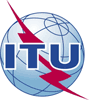 الاتحـاد الدولـي للاتصـالاتمكتب تقييس الاتصالات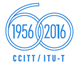 جنيف، 20 مايو 2016المرجع:TSB Circular 224
TSB Workshops/M.A.إلى:-	إدارات الدول الأعضاء في الات‍حاد؛-	أعضاء قطاع تقييس الاتصالات؛-	ال‍منتسبين إلى قطاع تقييس الاتصالات؛-	الهيئات الأكادي‍مية ال‍منضمة إلى قطاع تقييس الاتصالاتجهة الاتصال:مارتن أدولف (Martin Adolph)إلى:-	إدارات الدول الأعضاء في الات‍حاد؛-	أعضاء قطاع تقييس الاتصالات؛-	ال‍منتسبين إلى قطاع تقييس الاتصالات؛-	الهيئات الأكادي‍مية ال‍منضمة إلى قطاع تقييس الاتصالاتالهاتف:+41 22 730 6828إلى:-	إدارات الدول الأعضاء في الات‍حاد؛-	أعضاء قطاع تقييس الاتصالات؛-	ال‍منتسبين إلى قطاع تقييس الاتصالات؛-	الهيئات الأكادي‍مية ال‍منضمة إلى قطاع تقييس الاتصالاتالفاكس:+41 22 730 5853إلى:-	إدارات الدول الأعضاء في الات‍حاد؛-	أعضاء قطاع تقييس الاتصالات؛-	ال‍منتسبين إلى قطاع تقييس الاتصالات؛-	الهيئات الأكادي‍مية ال‍منضمة إلى قطاع تقييس الاتصالاتالبريد الإلكتروني:tsbworkshops@itu.intنسخة إلى:-	رؤساء ل‍جان الدراسات بقطاع تقييس الاتصالات ونوابهم؛-	مدير مكتب تنمية الاتصالات؛-	مدير مكتب الاتصالات الراديوية؛-	مدير ال‍مكتب الإقليمي للات‍حاد في منطقة آسيا والمحيط الهادئ، بانكوك؛-	رئيس مكتب المنطقة التابع للات‍حاد في جاكرتاالموضوع:ورشة العمل المشتركة بين الاتحاد الدولي للاتصالات (ITU) ولجنة تكنولوجيا الاتصالات (TTC) بشأن كيفية إسهام الاتصالات في تغيير المركبات والنقل (طوكيو، اليابان، 4 يوليو 2016)	
واجتماع هيئة التعاون ال‍معنية بوضع معايير الاتصالات لأنظمة النقل الذكية ( طوكيو، اليابان، 5 يوليو 2016)ورشة العمل المشتركة بين الاتحاد الدولي للاتصالات (ITU) ولجنة تكنولوجيا الاتصالات (TTC) بشأن كيفية إسهام الاتصالات في تغيير المركبات والنقل (طوكيو، اليابان، 4 يوليو 2016)	
واجتماع هيئة التعاون ال‍معنية بوضع معايير الاتصالات لأنظمة النقل الذكية ( طوكيو، اليابان، 5 يوليو 2016)HOTELREMARKS1SHIBA PARK HOTELhttp://en.shibaparkhotel.com/1-5-10 Shibakouen, Minato-ku, Tokyo 105-0011Tel: +81-3-3433-4141 / Fax: +81-3-3433-4142e-mail: reservation@shibaparkhotel.com3 min. walkabout 220 m from TTC2THE PRINCE PARK TOWER TOKYOhttp://www.princehotels.com/en/parktower/4-8-1 Shibakoen Minato, Tokyo 105-8563Tel: +81-3-5400-11118 min. walkabout 700 m from TTC3MIELPARQUE TOKYOhttp://www.mielparque.jp/tokyo/en/2-5-10 Shibakouen, Minato-ku, 105-8582Tel: +81-3-3433-7211 / Fax: +81-3-3433-38957 min. walkabout 600 m from TTC4MITSUI GARDEN HOTEL Shiodome Italia-gai
http://www.gardenhotels.co.jp/eng/shiodome-italiagai/2-14-24 Higashi-shinbashi, Minato-ku, Tokyo 105-0021Tel: +81-3-3431-1131 / Fax: +81-3-3431-24317 min. walkabout 600 m from TTCGiven name (First name)Given name (First name)Given name (Last name)Given name (Last name)Date of Birth (dd/mm/yy)Date of Birth (dd/mm/yy)Gender (Male/Female)Gender (Male/Female)NationalityNationalityValid passport numberValid passport numberExpiry Date (dd/mm/yy)Expiry Date (dd/mm/yy)Address (Home)Address (Home)Occupation and Job titleOccupation and Job titleName of Company/OrganizationName of Company/OrganizationCompany/Organization mailing addressAddressCompany/Organization mailing addressPostal CodeCompany/Organization mailing addressCountryTelephone numberTelephone numberFax numberFax numberEmail addressEmail addressSchedule for your staySchedule for your stayPlease fill in your itinerary belowD/M/YScheduleAddress and Phone number to reachHotelex) 3/July/2016Arrival from xxx to Haneda, Flight xxxex) 4/July/2016Attending workshopex) 5/July/2016Attending C-ITS Meetingex) 6/July/2016Departure from Haneda to xxxx, Flight xxxFill in your Itinerary belowFill in your Itinerary belowFill in your Itinerary belowFill in your Itinerary below